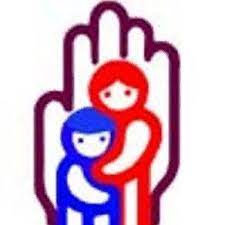 МИНИСТЕРСТВО ОБРАЗОВАНИЯ И НАУКИ САМАРСКОЙ ОБЛАСТИГосударственное бюджетное общеобразовательное учреждение Самарской области «Школа-интернат № 4 для обучающихся с ограниченными возможностями здоровья городского округа Тольятти» (ГБОУ Школа-интернат № 4 г.о. Тольятти)445051, Самарская область, г.Тольятти, ул. Маршала Жукова, 56Телефон: (8482) 34-16-10 Email: so_internat4@samara.edu.ruОКПО: 21280452 ИНН/КПП: 6323001796 / 632101001 ОГРН: 1026301977371_____________ / _______________Кому